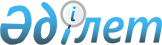 О внесении изменений в приказ исполняющего обязанности Министра образования и науки Республики Казахстан от 14 мая 2012 года № 211 "Об утверждении перечня специальностей бакалавриата и высшего специального образования, по которым для лиц, окончивших сельские организации образования, установлена квота приема в высшие учебные заведения Республики Казахстан, и перечня специальностей с указанием предметов по выбору и профильных предметов единого национального тестирования и комплексного тестирования"
					
			Утративший силу
			
			
		
					Приказ Министра образования и науки Республики Казахстан от 18 мая 2016 года № 326. Зарегистрирован в Министерстве юстиции Республики Казахстан 26 мая 2016 года № 13739. Утратил силу приказом Министра образования и науки Республики Казахстан от 13 сентября 2017 года № 460 (вводится в действие по истечении десяти календарных дней после дня его первого официального опубликования)
      Сноска. Утратил силу приказом Министра образования и науки РК от 13.09.2017 № 460 (вводится в действие по истечении десяти календарных дней после дня его первого официального опубликования).
      ПРИКАЗЫВАЮ:
      1. Внести в приказ исполняющего обязанности Министра образования и науки Республики Казахстан от 14 мая 2012 года № 211 "Об утверждении перечня специальностей бакалавриата и высшего специального образования, по которым для лиц, окончивших сельские организации образования, установлена квота приема в высшие учебные заведения Республики Казахстан, и перечня специальностей с указанием предметов по выбору и профильных предметов единого национального тестирования и комплексного тестирования" (зарегистрированный в Реестре государственной регистрации нормативных правовых актов под № 7674, опубликованный 29 мая 2012 года в "Казахстанской правде" № 157 - 158 (26976 - 26977)) следующие изменения:
      заголовок изложить в следующей редакции:
      "Об утверждении перечня специальностей высшего образования, по которым для лиц, окончивших сельские организации образования, установлена квота приема в высшие учебные заведения Республики Казахстан, и перечня специальностей с указанием предметов по выбору и профильных предметов единого национального тестирования и комплексного тестирования.";
      пункт 1 изложить в следующей редакции:
      "1. Утвердить:
      1) перечень специальностей высшего образования, по которым для лиц, окончивших сельские организации образования, установлена квота приема в высшие учебные заведения Республики Казахстан согласно приложению 1 к настоящему приказу;
      2) перечень специальностей с указанием предметов по выбору и профильных предметов единого национального тестирования и комплексного тестирования согласно приложению 2 к настоящему приказу.";
      приложения 1 и 2 к указанному приказу, изложить в редакции согласно приложениям 1 и 2 к настоящему приказу.
      2. Департаменту высшего, послевузовского образования и международного сотрудничества (С. Омирбаев) в установленном законодательством порядке обеспечить:
      1) государственную регистрацию настоящего приказа в Министерстве юстиции Республики Казахстан;
      2) в течение десяти календарных дней после государственной регистрации настоящего приказа направление его копии на официальное опубликование в периодических печатных изданиях и Информационно-правовой системе "Әділет";
      3) в течение пяти рабочих дней со дня получения настоящего приказа от Министерства юстиции Республики Казахстан направление в Республиканское государственное предприятие на праве хозяйственного ведения "Республиканский центр правовой информации Министерства юстиции Республики Казахстан" для размещения в Эталонном контрольном банке нормативных правовых актов Республики Казахстан;
      4) размещение настоящего приказа на интернет-ресурсе Министерства образования и науки Республики Казахстан;
      5) в течение десяти рабочих дней после государственной регистрации настоящего приказа в Министерстве юстиции Республики Казахстан представление в Юридический департамент Министерства образования и науки Республики Казахстан сведений об исполнении мероприятий, предусмотренных подпунктами 1), 2) и 3) настоящего пункта.
      3. Контроль за исполнением настоящего приказа возложить на курирующего вице-министра образования и науки Республики Казахстан.
      4. Настоящий приказ вводится в действие после дня его первого официального опубликования. Перечень специальностей высшего образования,
по которым для лиц, окончивших сельские учебные заведения,
установлена квота приема в высшие учебные заведения
Республики Казахстан Перечень специальностей с указанием предметов
по выбору и профильных предметов единого национального
тестирования и комплексного тестирования
					© 2012. РГП на ПХВ «Институт законодательства и правовой информации Республики Казахстан» Министерства юстиции Республики Казахстан
				
Министр образования и науки
Республики Казахстан
Е. СагадиевПриложение 1
к приказу Министра образования
и науки Республики Казахстан
от 18 мая 2016 года № 326
Приложение 1
к приказу исполняющего обязанности
Министра образования и науки
Республики Казахстан
от 14 мая 2012 года № 211
Код
Наименование групп специальностей 
Образование
Образование
5В010100
Дошкольное обучение и воспитание
5В010200
Педагогика и методика начального обучения
5В010300
Педагогика и психология
5В010400
Начальная военная подготовка
5В010500
Дефектология
5В010600
Музыкальное образование
5В010700
Изобразительное искусство и черчение
5В010800
Физическая культура и спорт
5В010900
Математика
5В011000
Физика
5В011100
Информатика
5В011200
Химия
5В011300
Биология
5В011400
История
5В011500
Основы права и экономики
5В011600
География
5В011700
Казахский язык и литература
5В011800
Русский язык и литература
5В011900
Иностранный язык: два иностранных языка
5В012000
Профессиональное обучение
5В012100
Казахский язык и литература в школах с неказахским языком обучения
5В012200
Русский язык и литература в школах с нерусским языком обучения
5В012300
Социальная педагогика и самопознание
5В012500
Химия-Биология
5В012600
Математика-Физика
5В012700
Математика-Информатика
5В012800
Физика-Информатика
5В012900
География-История
5В013000
История-Религиоведение
Искусство
Искусство
5В040400
Традиционное музыкальное искусство
5В041900
Музейное дело и охрана памятников
Социальные науки, экономика и бизнес
Социальные науки, экономика и бизнес
5В050400
Журналистика
5В050600
Экономика
5В050800
Учет и аудит
5В051000
Государственное и местное управление
5В051500
Архивоведение, документоведение и документационное обеспечение
Технические науки и технологии
Технические науки и технологии
5В070100
Биотехнология
5В070300
Информационные системы
5В070600
Геология и разведка месторождений полезных ископаемых
5В070800
Нефтегазовое дело
5В071100
Геодезия и картография
5В071300
Транспорт, транспортная техника и технологии
5В071700
Теплоэнергетика
5В071800
Электроэнергетика
5В071900
Радиотехника, электроника и телекоммуникации
5В072500
Технология деревообработки и изделий из дерева (по областям применения)
5В072600
Технология и конструирование изделий и товаров текстильной и легкой промышленности
5В072700
Технология продовольственных продуктов
5В072800
Технология перерабатывающих производств (по отраслям)
5В072900
Строительство
5В073100
Безопасность жизнедеятельности и защита окружающей среды
5В073700
Обогащение полезных ископаемых
5В074500
Транспортное строительство 
Сельскохозяйственные науки
Сельскохозяйственные науки
5В080100
Агрономия
5В080200
Технология производства продуктов животноводства
5В080300
Охотоведение и звероводство
5В080400
Рыбное хозяйство и промышленное рыболовство 
5В080500
Водные ресурсы и водопользование
5В080600
Аграрная техника и технология
5В080700
Лесные ресурсы и лесоводство
5В080800
Почвоведение и агрохимия
5В080900
Плодоовощеводство
5В081000
Мелиорация, рекультивация и охрана земель
5В081100
Защита и карантин растений
5В081200
Энергообеспечение сельского хозяйства
Услуги
Услуги
5В090100
Организация перевозок, движения и эксплуатация транспорта
5В090300
Землеустройство
5В090500
Социальная работа
5В090600
Культурно-досуговая работа
5В090700
Кадастр
5В090900
Логистика (по отраслям)
5В091000
Библиотечное дело 
5В091200
Ресторанное дело и гостиничный бизнес
Военное дело и безопасность
Военное дело и безопасность
5В100100
Пожарная безопасность
Здравоохранение и социальное обеспечение (медицина)
Здравоохранение и социальное обеспечение (медицина)
5В110100
Сестринское дело
5В110200
Общественное здравоохранение
5В110300
Фармация
5В110400
Медико-профилактическое дело
Ветеринария
Ветеринария
5B120100
Ветеринарная медицина
5B120200
Ветеринарная санитария
Здравоохранение и социальное обеспечение (медицина)
Здравоохранение и социальное обеспечение (медицина)
5B130100
Общая медицина
5B130200
СтоматологияПриложение 2
к приказу Министра образования
и науки Республики Казахстан
от 18 мая 2016 года № 326
Приложение 2
к приказу исполняющего обязанности
Министра образования и науки
Республики Казахстан
от 14 мая 2012 года № 211
Код
Наименование групп специальностей
Предметы по выбору
Профильный предмет
Образование
Образование
Образование
Образование
5В010100
Дошкольное обучение и воспитание
Биология
Математика
5В010200
Педагогика и методика начального обучения 
Биология
Математика
5В010300
Педагогика и психология
Биология
Биология
5В010400
Начальная военная подготовка
2-творческих экзамена
1-й творческий экзамен
5В010500
Дефектология
Биология
Биология
5В010600
Музыкальное образование
2-творческих экзамена
1-й творческий экзамен
5В010700
Изобразительное искусство и черчение
2-творческих экзамена 
1-й творческий экзамен 
5В010800
Физическая культура и спорт
2-творческих экзамена 
1-й творческий экзамен 
5В010900
Математика 
Физика
Математика
5В011000
Физика 
Физика
Физика
5В011100
Информатика
Физика
Математика 
5В011200
Химия
Химия 
Химия
5В011300
Биология 
Биология 
Биология
5В011400
История 
Всемирная история 
Всемирная история 
5В011500
Основы права и экономики
Всемирная история 
Всемирная история 
5В011600
География 
География 
География 
5В011700
Казахский язык и литература
Казахская литература
Казахский язык 
5В011800
Русский язык и литература
Русская литература
Русский язык 
5В011900
Иностранный язык: два иностранных языка
Иностранный язык
Иностранный язык
5В012000
Профессиональное обучение 
Физика
Математика
5В012100
Казахский язык и литература в школах с неказахским языком обучения 
Казахская литература
Казахский язык
5В012200
Русский язык и литература в школах с нерусским языком обучения 
Русская литература
Русский язык
5В012300
Социальная педагогика и самопознание
Биология
Биология
5В012500
Химия-Биология
Химия 
Химия
5В012600
Математика-Физика
Физика
Математика 
5В012700
Математика-Информатика
Физика
Математика 
5В012800
Физика-Информатика
Физика
Физика
5В012900
География-История
География
География
5В013000
История-Религиоведение
Всемирная история
Всемирная история
Гуманитарные науки
Гуманитарные науки
Гуманитарные науки
Гуманитарные науки
5В020100
Философия
Всемирная история 
Всемирная история 
5В020200
Международные отношения
Иностранный язык 
Иностранный язык
5В020300
История 
Всемирная история 
Всемирная история 
5В020400
Культурология
Всемирная история
История Казахстана 
5В020500
Филология 
Казахская (русская) литература
Казахский (русский) язык
5В020600
Религиоведение
2-творческих экзамена
1-й творческий экзамен
5В020700
Переводческое дело
Иностранный язык
Иностранный язык
5В020800
Археология и этнология
Всемирная история
История Казахстана 
5В020900
Востоковедение
Иностранный язык
Иностранный язык
5В021000
Иностранная филология
Иностранный язык
Иностранный язык
5В021100
Теология
Всемирная история
История Казахстана
5В021200
Тюркология
Иностранный язык
Казахский (русский) язык
5В021500
Исламоведение
2-творческих экзамена
1-й творческий экзамен
Право
Право
Право
Право
5В030100
Юриспруденция
Всемирная история 
Всемирная история 
5В030200
Международное право
Иностранный язык
Иностранный язык
5В030300
Правоохранительная деятельность 
Всемирная история 
Всемирная история
5В030400
Таможенное дело
Всемирная история 
Всемирная история
Искусство
Искусство
Искусство
Искусство
5В040100
Музыковедение
2-творческих экзамена
1-й творческий экзамен
5В040200
Инструментальное исполнительство 
2-творческих экзамена
1-й творческий экзамен
5В040300
Вокальное искусство 
2-творческих экзамена
1-й творческий экзамен
5В040400
Традиционное музыкальное искусство
2-творческих экзамена
1-й творческий экзамен
5В040500
Дирижирование 
2-творческих экзамена
1-й творческий экзамен
5В040600
Режиссура 
2-творческих экзамена
1-й творческий экзамен
5В040700
Актерское искусство
2-творческих экзамена
1-й творческий экзамен
5В040800
Искусство эстрады
2-творческих экзамена
1-й творческий экзамен
5В040900
Хореография
2-творческих экзамена
1-й творческий экзамен
5В041000
Сценография
2-творческих экзамена
1-й творческий экзамен
5В041100
Композиция
2-творческих экзамена
1-й творческий экзамен
5В041200
Операторское искусство
2-творческих экзамена
1-й творческий экзамен
5В041300
Живопись
2-творческих экзамена
1-й творческий экзамен
5В041400
Графика
2-творческих экзамена
1-й творческий экзамен
5В041500
Скульптура 
2-творческих экзамена
1-й творческий экзамен
5В041600
Искусствоведение 
2-творческих экзамена
1-й творческий экзамен
5В041700
Декоративное искусство
2-творческих экзамена
1-й творческий экзамен
5В041900
Музейное дело и охрана памятников
Всемирная история
История Казахстана 
5В042000
Архитектура
2-творческих экзамена
1-й творческий экзамен
5В042100
Дизайн
2-творческих экзамена
1-й творческий экзамен
5В042200
Издательское дело
2-творческих экзамена
1-й творческий экзамен
5В042300
Арт–менеджмент
2-творческих экзамена
1-й творческий экзамен
Социальные науки, экономика и бизнес
Социальные науки, экономика и бизнес
Социальные науки, экономика и бизнес
Социальные науки, экономика и бизнес
5В050100
Социология
Всемирная история
История Казахстана
5В050200
Политология
Всемирная история
История Казахстана 
5В050300
Психология
Биология
Биология
5В050400
Журналистика 
2-творческих экзамена 
1-й творческий экзамен 
5В050500
Регионоведение
Иностранный язык 
Иностранный язык 
5В050600
Экономика 
География
Математика
5В050700
Менеджмент
География
Математика
5В050800
Учет и аудит
География
Математика
5В050900
Финансы
География
Математика
5В051000
Государственное и местное управление
География 
Математика
5В051100
Маркетинг
География
Математика
5В051200
Статистика
География 
Математика
5В051300
Мировая экономика
Иностранный язык
Математика
5В051400
Связь с общественностью
Казахская (русская) литература
Казахский (русский) язык
5В051500
Архивоведение, документоведение и документационное обеспечение
Всемирная история
История Казахстана
5В051900
Организация и нормирование труда 
География 
Математика
5В052100
Государственный аудит
География 
Математика
Естественные науки
Естественные науки
Естественные науки
Естественные науки
5В060100
Математика 
Физика
Математика
5В060200
Информатика
Физика
Математика
5В060300
Механика
Физика
Математика
5В060400
Физика
Физика
Физика
5В060500
Ядерная физика
Физика
Физика 
5В060600
Химия 
Химия
Химия
5В060700
Биология
Биология
Биология 
5В060800
Экология 
Биология
Биология 
5В060900
География 
География
География
5В061000
Гидрология 
География 
Математика
5В061100
Физика и астрономия 
Физика
Физика
5В061200
Метеорология
География 
Математика
Технические науки и технологии
Технические науки и технологии
Технические науки и технологии
Технические науки и технологии
5В070100
Биотехнология 
Биология
Биология
5В070200
Автоматизация и управление
Физика
Математика
5В070300
Информационные системы 
Физика
Математика
5В070400
Вычислительная техника и программное обеспечение 
Физика
Математика
5В070500
Математическое и компьютерное моделирование
Физика 
Математика
5В070600
Геология и разведка месторождений полезных ископаемых 
Физика 
Математика 
5В070700
Горное дело 
Физика
Математика
5В070800
Нефтегазовое дело 
Физика
Математика
5В070900
Металлургия 
Физика
Математика
5В071000
Материаловедение и технология новых материалов
Физика 
Физика
5В071100
Геодезия и картография
География
Математика
5В071200
Машиностроение 
Физика
Математика
5В071300
Транспорт, транспортная техника и технологии
Физика
Математика
5В071400
Авиационная техника и технологии
Физика 
Физика 
5B071500
Морская техника и технологии
Физика
Математика
5В071600
Приборостроение
Физика
Математика
5В071700
Теплоэнергетика 
Физика
Математика
5В071800
Электроэнергетика
Физика
Математика
5В071900
Радиотехника, электроника и телекоммуникации 
Физика
Математика
5В072000
Химическая технология неорганических веществ
Химия
Химия
5В072100
Химическая технология органических веществ
Химия
Химия 
5В072200
Полиграфия 
Физика
Физика
5В072300
Техническая физика
Физика
Физика
5В072400
Технологические машины и оборудование (по отраслям)
Физика
Физика
5В072500
Технология деревообработки и изделий из дерева (по областям применения)
Физика
Математика
5В072600
Технология и конструирование изделий легкой промышленности 
Физика 
Физика
5В072700
Технология продовольственных продуктов
Химия 
Химия 
5В072800
Технология перерабатывающих производств (по отраслям)
Химия
Химия
5В072900
Строительство 
Физика
Математика
5В073000
Производство строительных материалов, изделий и конструкций
Физика
Математика
5В073100
Безопасность жизнедеятельности и защита окружающей среды
Физика
Математика
5В073200
Стандартизация, сертификация (по отраслям)
Физика
Математика
5В073300
Технология и проектирование текстильных материалов
Физика
Математика
5В073700
Обогащение полезных ископаемых
Химия
Химия
5В073800
Технология обработки материалов давлением
Физика
Математика
5B074300
Летная эксплуатация летательных аппаратов и двигателей
Физика
Математика
5В074500
Транспортное строительство 
Физика
Математика
5В074600
Космическая техника и технологии
Физика
Физика
5В074800
Технология фармацевтического производства 
Химия
Химия
5В075000
Метрология
Физика
Математика
5В075200
Инженерные системы и сети
Физика
Математика
5В075300
Химическая технология тугоплавких неметаллических и силикатных материалов
Химия
Математика
Сельскохозяйственные науки
Сельскохозяйственные науки
Сельскохозяйственные науки
Сельскохозяйственные науки
5В080100
Агрономия
Биология
Биология
5В080200
Технология производства продуктов животноводства
Биология
Биология
5В080300
Охотоведение и звероводство 
Биология
Биология
5В080400
Рыбное хозяйство и промышленное рыболовство 
Биология
Биология
5В080500
Водные ресурсы и водопользование 
Физика
Математика
5В080600
Аграрная техника и технология
Физика
Физика
5В080700
Лесные ресурсы и лесоводство
География
География
5В080800
Почвоведение и агрохимия
Биология
Биология
5В080900
Плодоовощеводство
Биология
Биология
5В081000
Мелиорация, рекультивация и охрана земель 
Биология
Математика
5В081100
Защита и карантин растений
Биология
Биология
5В081200
Энергообеспечение сельского хозяйства
Физика
Физика
Услуги
Услуги
Услуги
Услуги
5В090100
Организация перевозок, движения и эксплуатация транспорта 
Физика
Математика
5В090200
Туризм 
География 
География 
5В090300
Землеустройство 
География 
Математика 
5В090500
Социальная работа
География
География
5В090600
Культурно-досуговая работа 
2-творческих экзамена
1-й творческий экзамен
5В090700
Кадастр
География
География
5В090800
Оценка 
География
Математика
5В090900
Логистика (по отраслям)
География
Математика
5В091000
Библиотечное дело 
Казахская (русская) литература
Казахская (русская) литература
5В091200
Ресторанное дело и гостиничный бизнес
География
География
Военное дело и безопасность
Военное дело и безопасность
Военное дело и безопасность
Военное дело и безопасность
5В100100
Пожарная безопасность
Физика
Математика
5В100200
Системы информационной безопасности
Физика
Математика
Здравоохранение и социальное обеспечение (медицина)
Здравоохранение и социальное обеспечение (медицина)
Здравоохранение и социальное обеспечение (медицина)
Здравоохранение и социальное обеспечение (медицина)
5В110100
Сестринское дело
Биология
Биология
5В110200
Общественное здравоохранение
Биология
Биология
5В110300
Фармация
Химия
Химия
5В110400
Медико-профилактическое дело
Биология
Биология
Ветеринария
Ветеринария
Ветеринария
Ветеринария
5B120100
Ветеринарная медицина
Биология
Биология
5B120200
Ветеринарная санитария
Биология
Биология
Здравоохранение и социальное обеспечение (медицина)
Здравоохранение и социальное обеспечение (медицина)
Здравоохранение и социальное обеспечение (медицина)
Здравоохранение и социальное обеспечение (медицина)
5B130100
Общая медицина
Биология
Биология
5B130200
Стоматология
Биология
Биология
Искусство
Искусство
Искусство
Искусство
5В140100
Исполнительское искусство
2-творческих экзамена
1-й творческий экзамен
5В140200
Народные инструменты
2-творческих экзамена
1-й творческий экзамен
5В140300
Искусство пения
2-творческих экзамена
1-й творческий экзамен